AVALIAÇÕESOBSERVAÇÕES:A disciplina Filosofia terá avaliação PARCIAL de forma diferenciada.Após as avaliações haverá aula normal. (Caso a maioria dos estudantes terminem antes do horário preestabelecido no cronograma, as aulas serão iniciadas).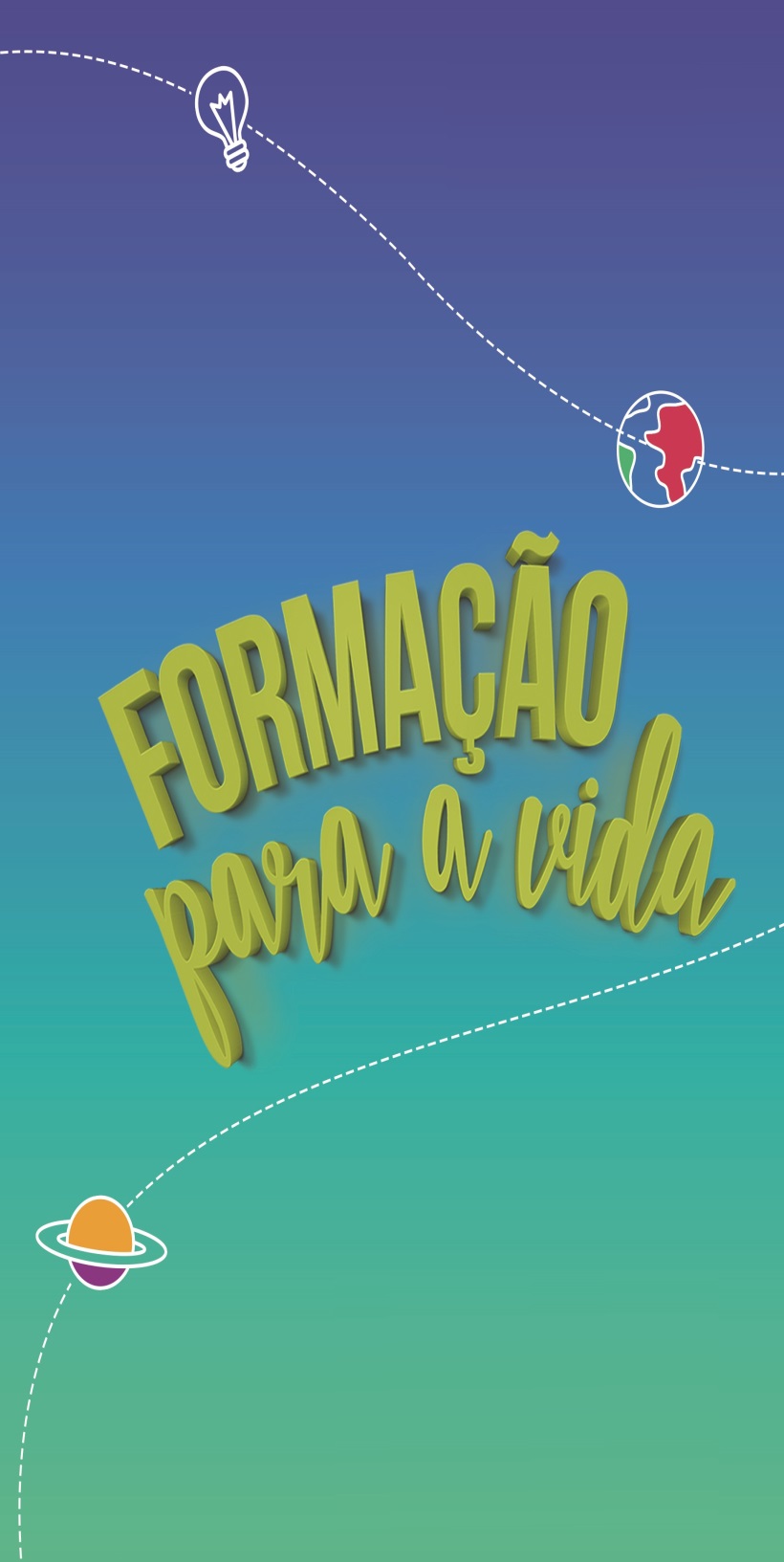 FREI HÉLIODIRETORMARIA DAS GRAÇAS PASSOSCOORDENADORA PEDAGÓGICAEns. Fund. Anos Finais e Ens. Médio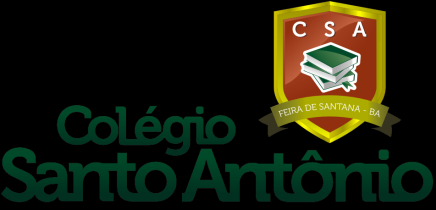 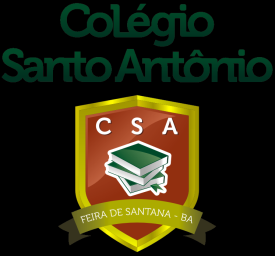 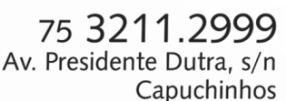 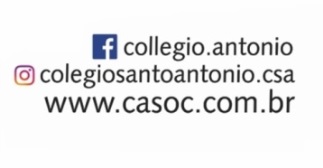 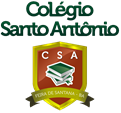 PROGRAMAÇÃOII CICLOIDENTIDADE COM A EDUCAÇÃOPREZADO (A) ESTUDANTE“Não existem sonhos impossíveis para aqueles que realmente acreditam que o poder realizador reside no interior de cada ser humano. Sempre que alguém descobre esse poder, algo antes considerado impossível se torna realidade.” (Albert Einstein)PARCIALPARCIALPARCIALDATADISCIPLINASPESO01/06 (Sábado)Português / Atualidades e Redação2,003/06 (Segunda-feira)Química / L. Estrangeira e Hist. Arte2,005/06 (Quarta-feira)Física ½ / Geografia e Sociologia2,007/06 (Sexta-feira)Matemática2,008/06 (Sábado)Geometria e História2,015/06 (Sábado)Literatura e Biologia ½ 2,0GLOBALGLOBALGLOBALDATADISCIPLINASPESO20/07 (Sábado)Português / Atualidades. e Redação5,022/07 (Segunda-feira)Química/ L. Estrangeira e Hist. Arte5,024/07 (Quarta-feira)Física ½ / Geografia e Sociologia5,030/07 (Terça-feira)Matemática5,001/08 (Quinta-feira)Geometria / História e Filosofia5,003/08 (Sábado)Literatura e Biologia ½ 5,0SIMULADOSIMULADOSIMULADODATAHORÁRIOPESO14/0807h20min às 12h30min3,017/0807h20min às 12h30min3,0LÍNGUA PORTUGUESAPARCIAL-Leitura e interpretação de textos dissertativos Relação entre textos- Estudo do predicadoOs termos integrantes da oração GLOBAL- Leitura e interpretação de textos diversos Relação entre textos - Estudo do predicado IIOs termos acessórios da oraçãoHISTÓRIA DA ARTEPARCIAL/ GLOBAL- Cubismo- ExpressionismoFÍSICAPARCIAL- EletrodinâmicaCorrente elétricaResistência elétricaResistores e associação de resistores- DinâmicaTrabalho de uma forçaPotência e rendimento GLOBAL- EletrodinâmicaPotência elétricaEnergia elétrica- DinâmicaEnergia cinética e potencial FILOSOFIAPARCIAL- SchopenhauerGLOBAL- NietzscheQUÍMICAPARCIAL- Equilíbrio QuímicoGLOBAL- Classes funcionais na Química OrgânicaÁlcoois, Aldeídos, Cetonas, Ácidos carboxílicos, outras formas de nomenclatura para ácidos carboxílicos, Éteres, Ésteres, Aminas, Amidas, Compostos halogenados e FenóisGEOGRAFIAPARCIAL- Estrutura Interna da Terra- Escala geológica de tempo- Os tipos de rochas e o ciclo petrográfico- Os agentes formadores e modeladores da litosfera (Endógenos – Tectonismo, Abalos Sísmicos e Processos vulcânicos. Exógenos – Erosão e Intemperismo)- Revelo Brasileiro GLOBAL- Oceanos e Mares - Bacias Hidrográficas- Aquíferos - A crise hídrica atual e as suas causas- A Demografia Mundial e Brasileira - O fenômeno da urbanização e suas consequências sócio-espaciais GEOMETRIAPARCIAL- Geometria analítica (Ponto, Reta e Circunferência)GLOBAL- Geometria planaÂngulos, polígonos, triângulos e semelhança ESPANHOLPARCIAL- Interpretación de diversos géneros textuales - La eufonia (y,e), (o/u), (a/há)- Los posesivos- Verbos em presente de indicativo- Los pretéritosGLOBAL- Interpretación de diversos géneros textuales- Pronombres complemento- Colocación pronominal- Verbo gustar- Pretéritos- Verbos em cambio- Perífrasis verbalesLITERATURAPARCIAL- III Geração modernistaProsa (Lygia Fagundes Telles, Clarice Lispector e Guimarães Rosa)GLOBAL- III Geração modernistaPoesia (João Cabral de Melo Neto, Mário Quintana e Manoel de Barros)ATUALIDADESPARCIAL/ GLOBAL- Massacres – Suzano- 80 tiros- Desastres ambientais em África- Crise na Venezuela - Panorama de Novo Governo- Crise/ Nova Europa- Ataques terroristas – Nova Zelândia e outrosHISTÓRIAPARCIAL- Mundo Bipolar- Guerra Fria- II Guerra Mundial - Era VargasMovimentos sociais e transformação dos comportamentos Movimento Hippie, movimento negro, O rock, 2ª onda feminista - 3º MundoIndependências afro-asiáticasGLOBAL- O populismo no Brasil Governo Dutra e 2º governo Vargas, Governo JK e nacional-desenvolvimentismoGoverno Jânio Quadros, Governo João Goulart e radicalização política Ditadura Civil-militar no Brasil Abertura e redemocratização do regime  INGLÊSPARCIAL- Text Comprehension-Estruturas de orações que reproduzam exatamente o que foi dito pela pessoa, ou ações que contam o que foi dito, usando as palavras de terceirosGLOBAL- Text Comprehension-Estruturas de orações usando a forma do infinitivo do verbo para relatar ordens ou pedidos expressos por determinados verbos, dentro do discurso indireto REDAÇÃOPARCIAL- Texto dissertativo-argumentativo- Interpretação Textual- A argumentação no texto dissertativo GLOBAL- Texto dissertativo-argumentativoBIOLOGIABIOLOGIA IPARCIAL- Tecido Muscular e Tecido Nervoso- Ecologia Estudo das populações Fluxo da matéria e energiaRelações Ecológicas GLOBAL - EcologiaCiclos Biogeoquímicos Impactos Ambientais BIOLOGIA IIPARCIAL- Plantas 2 (Gimnospermas e Angiospermas)- Grupos de invertebrados GLOBAL- Cortados (filogenia)- Vertebrados 1 (características gerais, filogenia e grupos: peixes, anfíbios e répteis) SOCIOLOGIAPARCIAL- Karl MarxGLOBAL- Marx- Max Weber MATEMÁTICAPARCIAL- Matemática básica (divisibilidade e proporcionalidade) GLOBAL- Matemática básica (divisibilidade e proporcionalidade)- Matemática financeira (porcentagem, fator de correção, juros simples e composto)